Publicado en   el 04/01/2016 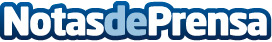 La UTE SENER-INAER entrega a la Armada el primer helicóptero del Programa de Extensión de Vida del AB212Datos de contacto:Nota de prensa publicada en: https://www.notasdeprensa.es/la-ute-sener-inaer-entrega-a-la-armada-el Categorias: Nacional Otras Industrias http://www.notasdeprensa.es